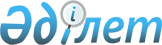 О признании утратившим силу приказа Министра иностранных дел Республики Казахстан от 21 ноября 2000 года № 262 "Об утверждении Правил оформления гробов и урн с прахом умерших для отправки в Республику Казахстан"Приказ Министра иностранных дел Республики Казахстан от 30 декабря 2013 года № 08-1-1-1/669

      В соответствии с Законом Республики Казахстан от 24 марта 1998 года «О нормативных правовых актах» ПРИКАЗЫВАЮ:



      1. Признать утратившим силу приказ Министра иностранных дел Республики Казахстан от 21 ноября 2000 года № 262 «Об утверждении Правил оформления гробов и урн с прахом умерших для отправки в Республику Казахстан» (зарегистрирован в Министерстве юстиции Республики Казахстан за № 1385, опубликован Бюллетене нормативных правовых актов центральных исполнительных и иных государственных органов Республики Казахстан, 2001 год, № 14, ст. 363).



      2. Настоящий приказ вводится в действие со дня подписания.      И.о. Министра иностранных дел

          Республики Казахстан                   К. Сарыбай      «СОГЛАСОВАНО»

      И.о. Министра здравоохранения

      Республики Казахстан

      __________ Э. Байжунусов

      11 января 2014 года
					© 2012. РГП на ПХВ «Институт законодательства и правовой информации Республики Казахстан» Министерства юстиции Республики Казахстан
				